Publicado en Madrid el 02/07/2018 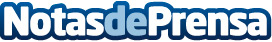 Pasionteki.com, la simbiosis de la comunicación digital con los objetos de uso cotidianoPasionteki.com es una original propuesta creativa que tiene como enfoque generar mensajes con inspiración para los profesionales de la economía digital, proyecto en cuya fundación han intervenido los creadores Fernando Halcón y Fernando Mourelle. El principal objetivo es generar inspiración y cultura digital en las organizaciones y entre sus empleados, a través de objetos cotidianos utilizados en la oficinaDatos de contacto:Fernando Mourellewww.pasionteki.com670094406Nota de prensa publicada en: https://www.notasdeprensa.es/pasionteki-com-la-simbiosis-de-la-comunicacion Categorias: Nacional Comunicación Marketing Emprendedores E-Commerce Consumo Oficinas http://www.notasdeprensa.es